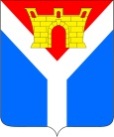 АДМИНИСТРАЦИЯ УСТЬ-ЛАБИНСКОГО ГОРОДСКОГО ПОСЕЛЕНИЯ УСТЬ-ЛАБИНСКОГО РАЙОНА П О С Т А Н О В Л Е Н И ЕПРОЕКТгород Усть-ЛабинскОб утверждении Положения о выдаче разрешения на выполнение авиационных работ, парашютных прыжков, демонстрационных полетов воздушных судов, полетов беспилотных летательных аппаратов, подъемов привязанных аэростатов над территорией Усть-Лабинского городского поселения Усть-Лабинского района, а также посадки (взлета) 
на расположенные в границах Усть-Лабинского городского поселения Усть-Лабинского района площадки, сведения о которых не опубликованы 
в документах аэронавигационной информацииВ соответствии с Федеральным законом от 06 октября 2003 года № 131-ФЗ «Об общих принципах организации местного самоуправления в Российской Федерации», пунктом 49 Федеральных правил использования воздушного пространства Российской Федерации, утвержденных постановлением Правительства Российской Федерации от 11 марта 2010 года № 138, пунктом 40.5 Федеральных авиационных правил «Организация планирования использования воздушного пространства Российской Федерации», утвержденных Приказом Минтранса России от 16 января 2012 года № 6, Уставом Усть-Лабинского городского поселения Усть-Лабинского района, п о с т а н о в л я ю:1. Утвердить Положение о выдаче разрешения на выполнение авиационных работ, парашютных прыжков, демонстрационных полетов воздушных судов, полетов беспилотных летательных аппаратов, подъемов привязанных аэростатов над территорией Усть-Лабинского городского поселения Усть-Лабинского района, а также посадку (взлет) на расположенные в границах Усть-Лабинского городского поселения Усть-Лабинского района площадки, сведения о которых не опубликованы в документах аэронавигационной информации (Приложение).2. Отделу по общим и организационным вопросам администрации 
Усть-Лабинского городского поселения Усть-Лабинского района 
(Чухирь) обнародовать настоящее постановление путем размещения его 
на официальном сайте администрации Усть-Лабинского городского поселения Усть-Лабинского района в сети Интернет www.gorod-ust-labinsk.ru 
и на информационных стендах МБУК «Централизованная районная библиотека» МО Усть-Лабинский район.3. Контроль над выполнением настоящего постановления оставляю 
за собой.4. Постановление вступает в силу со дня его официального обнародования.Исполняющий обязанности главы Усть-Лабинского городского поселения Усть-Лабинского района                                                                         А.М. АбрамовПоложение о выдаче разрешения на выполнение авиационных работ, парашютных прыжков, демонстрационных полетов воздушных судов, полетов беспилотных летательных аппаратов, подъемов привязанных аэростатов над территорией Усть-Лабинского городского поселения Усть-Лабинского района, а также посадки (взлета) на расположенные в границах 
Усть-Лабинского городского поселения Усть-Лабинского района площадки, сведения о которых не опубликованы в документах аэронавигационной информацииРаздел I. Общие положения1.1 Настоящее Положение определяет порядок выдачи разрешения 
на выполнение авиационных работ, парашютных прыжков, демонстрационных полетов воздушных судов, полетов беспилотных летательных аппаратов, подъемов привязанных аэростатов над территорией Усть-Лабинского городского поселения Усть-Лабинского района, а также посадки (взлета) 
на расположенные в границах Усть-Лабинского городского поселения 
Усть-Лабинского района площадки, сведения о которых не опубликованы 
в документах аэронавигационной информации (далее – Положение).1.2 Действие Положения не распространяется на правоотношения, связанные с использованием воздушного пространства над территорией 
Усть-Лабинского городского поселения Усть-Лабинского района в запретных зонах, а также в зонах ограничения полетов, деятельность в которых осуществляется на постоянной основе.1.3 Выдача разрешения на выполнение авиационных работ, парашютных прыжков, демонстрационных полетов воздушных судов, полетов беспилотных летательных аппаратов, подъемов привязанных аэростатов над территорией Усть-Лабинского городского поселения Усть-Лабинского района, а также посадки (взлета) на расположенные в границах Усть-Лабинского городского поселения Усть-Лабинского района площадки, сведения о которых 
не опубликованы в документах аэронавигационной информации в электронной форме или через многофункциональные центры предоставления государственных и муниципальных услуг не осуществляется.1.4 Получателями разрешения на выполнение авиационных работ, парашютных прыжков, демонстрационных полетов воздушных судов, полетов беспилотных летательных аппаратов, подъемов привязанных аэростатов 
над территорией Усть-Лабинского городского поселения Усть-Лабинского района, а также посадки (взлета) на расположенные в границах Усть-Лабинского городского поселения Усть-Лабинского района площадки, сведения о которых не опубликованы в документах аэронавигационной информации, являются физические лица, индивидуальные предприниматели, юридические лица (далее – Заявитель).Представлять интересы Заявителя имеют право:лица, действующие в соответствии с учредительными документами 
от имени юридического лица без доверенности;представители юридического лица, индивидуального предпринимателя или физического лица в силу полномочий на основании доверенности.1.5 Результатом обращения Заявителя является:1) вручение (направление) заявителю разрешения на выполнение авиационных работ, парашютных прыжков, демонстрационных полетов воздушных судов, полетов беспилотных летательных аппаратов, подъемов привязанных аэростатов над территорией Усть-Лабинского городского поселения Усть-Лабинского района, а также посадки (взлета) на расположенные в границах Усть-Лабинского городского поселения Усть-Лабинского района площадки, сведения о которых не опубликованы в документах аэронавигационной информации согласно Приложению № 2 к настоящему Положению (далее – Разрешение);2) вручение (направление) уведомления об отказе в выдаче разрешения 
на выполнение авиационных работ, парашютных прыжков, демонстрационных полетов воздушных судов, полетов беспилотных летательных аппаратов, подъемов привязанных аэростатов над территорией Усть-Лабинского городского поселения Усть-Лабинского района, а также посадки (взлета) 
на расположенные в границах Усть-Лабинского городского поселения 
Усть-Лабинского района площадки, сведения о которых не опубликованы 
в документах аэронавигационной информации согласно Приложению № 3 
к настоящему Положению (далее – Уведомление об отказе в выдаче разрешения).1.6 Выдача Разрешения или Уведомление об отказе в выдаче разрешения осуществляется администрацией Усть-Лабинского городского поселения Усть-Лабинского района (далее - Уполномоченный орган) по адресу: г. Усть-Лабинск, ул. Ленина, д. 38, в рабочие дни: понедельник - пятница с 08.00 до 16.00; перерыв с 12.00 до 13.00; тел.: 8(86135) 4-19-11; e-mail: adm_yst@mail.ru.1.7 Консультирование по вопросам предоставления Разрешения осуществляется бесплатно, непосредственно работниками Уполномоченного органа при личном приеме, по телефону, путем ответов на письменные обращения (в том числе направленные посредством электронной почты).Раздел II. Порядок выдачи разрешения2.1 Для получения Разрешения Заявитель в срок не позднее, чем за 15 рабочих дней до дня планируемого выполнения авиационных работ, парашютных прыжков, демонстрационных полетов воздушных судов, полетов беспилотных летательных аппаратов, подъемов привязанных аэростатов над территорией Усть-Лабинского городского поселения Усть-Лабинского района, 
а также посадки (взлета) на расположенные в границах Усть-Лабинского городского поселения Усть-Лабинского района площадки, сведения о которых не опубликованы в документах аэронавигационной информации, направляют 
в Уполномоченный орган заявление о выдаче разрешения согласно Приложению № 1 к настоящему Положению.2.2 Перечень документов, прилагаемых к заявлению: 1) копия документа, удостоверяющего личность заявителя (если заявителем является физическое лицо, в том числе индивидуальный предприниматель);2) копия документа, подтверждающего полномочия лица на осуществление действий от имени заявителя (в случае обращения представителя заявителя);3) копия правоустанавливающего документа на воздушное судно либо выписка из Единого государственного реестра прав на воздушные суда и сделок с ними; 4) копия договора обязательного страхования ответственности владельца воздушного судна перед третьими лицами в соответствии с Воздушным кодексом Российской Федерации или полис (сертификат) к данному договору.2.3 Предоставление документов, указанных в подпунктах 3-4 пункта 2.2 раздела II настоящего Положения, не требуется, если заявитель является обладателем сертификата эксплуатанта, выданного в соответствии 
с требованиями Приказа Минтранса России от 13 августа 2015 года № 246 
«Об утверждении Федеральных авиационных правил «Требования 
к юридическим лицам, индивидуальным предпринимателям, осуществляющим коммерческие воздушные перевозки. Форма и порядок выдачи документа, подтверждающего соответствие юридических лиц, индивидуальных предпринимателей, осуществляющих коммерческие воздушные перевозки, требованиям федеральных авиационных правил». Заявитель предоставляет копию сертификата (свидетельства) эксплуатанта.2.4 Предоставление документов, указанных в подпунктах 3-4 пункта 2.2 раздела II настоящего Положения, не требуется, если заявитель относится 
к государственной авиации. Заявитель предоставляет документ, подтверждающий годность заявленного государственного воздушного судна 
к эксплуатации (выписка из формуляра воздушного судна с записью о годности к эксплуатации).2.5 Предоставление документов, указанных в подпунктах 3-4 пункта 2.2 раздела II настоящего Положения, не требуется при выполнении работ 
на сверхлегком пилотируемом гражданском воздушном судне с массой конструкции 115 килограммов и менее и при выполнении полетов беспилотного летательного аппарата с максимальной взлетной массой 30 килограммов и менее. Заявитель предоставляет копию документа, подтверждающего технические характеристики воздушного судна (паспорт, формуляр или руководство пользователя воздушного судна с указанием его максимальной взлетной массы (массы конструкции).2.6 Заявление регистрируется в Уполномоченном органе в день его поступления.2.7 Заявление рассматривается Уполномоченным органом в течение 5 рабочих дней со дня регистрации в Уполномоченном органе.2.8 Уведомление об отказе в выдаче разрешения принимается 
по следующим основаниям:1) заявителем не представлены документы, указанные в пункте 2.2, 2.3, 2.4, 2.5 раздела II настоящего Положения;2) заявление о выдаче Разрешения оформлено с нарушением требований настоящего Положения либо направлено в Уполномоченный орган 
с нарушением сроков, указанных в пункте 2.1 раздела II настоящего Положения.2.9 При отсутствии оснований, предусмотренных пунктом 2.8 раздела II настоящего Положения, принимается решение о выдаче разрешения, утверждаемого главой Усть-Лабинского городского поселения Усть-Лабинского района в установленном законодательством порядке.2.10 Решение о выдаче Разрешения или Уведомления об отказе в выдаче разрешения принимается главой Усть-Лабинского городского поселения Усть-Лабинского района, либо лицом, исполняющим его обязанности, по основаниям, установленным в пунктах 2.8 и 2.9 раздела II настоящего Положения.2.11 Разрешение или Уведомление об отказе в выдаче разрешения подписывается главой Усть-Лабинского городского поселения Усть-Лабинского района либо лицом, исполняющим его обязанности.2.12 Указанные Разрешение или Уведомление об отказе в выдаче разрешения выдаются заявителю способом, указанным в заявлении, не позднее 7 рабочих дней со дня его регистрации в Уполномоченном органе.2.13 В целях выполнения авиационных работ и парашютных прыжков, 
а также демонстрационных полетов над населенными пунктами пользователю воздушного пространства помимо Разрешения, выданного органом местного самоуправления, также необходимо получить разрешение и условия 
на использование воздушного пространства от соответствующих оперативных органов Единой системы организации воздушного движения Российской Федерации на основании пункта 40.5 Федеральных авиационных правил «Организация планирования использования воздушного пространства Российской Федерации», утвержденных приказом Минтранса России от  № 6.Исполняющий обязанности главыУсть-Лабинского городского поселенияУсть-Лабинского района                                                                     А. М. АбрамовПриложение N 1к Положению о выдаче разрешения на выполнение авиационных работ, парашютных прыжков, демонстрационных полетов воздушных судов, полетов беспилотных летательных аппаратов, подъемов привязанных аэростатов над территорией Усть-Лабинского городского поселения Усть-Лабинского района, а также посадку (взлет) на расположенные в границах Усть-Лабинского городского поселения Усть-Лабинского района площадки, сведения 
о которых не опубликованы в документах аэронавигационной информацииГлаве Усть-Лабинского городского поселения Усть-Лабинского района_____________________________________(Ф.И.О.)от ___________________________________(наименование юридического лица; Ф.И.О. физического лица)_____________________________________(адрес места нахождения/жительства)телефон: _____________, факс ___________эл. почта: _____________________________исх. от _______________ № _____________поступило в ___________________________дата _________________ № _____________ЗАЯВЛЕНИЕна выдачу разрешения для выполнения авиационных работ, парашютных прыжков, демонстрационных полетов воздушных судов, полетов беспилотных летательных аппаратов, подъемов привязных аэростатов над территорией Усть-Лабинского городского поселения Усть-Лабинского района, посадки (взлета) на расположенные в границах Усть-Лабинского городского поселения Усть-Лабинского района площадки, сведения о которых 
не опубликованы в документах аэронавигационной информацииПрошу выдать разрешение на выполнение над территорией Усть-Лабинского городского поселения Усть-Лабинского района:________________________________________________________________________________(авиационных работ, парашютных прыжков, подъема привязных аэростатов, демонстрационных полетов, полетов беспилотного летательного аппарата, посадки (взлета) на площадку)с целью: ________________________________________________________________________________________________________________________________________________________на воздушном судне: ______________________________________________________________________________________________________________________________________________(указать количество и тип воздушных судов, государственный регистрационный (опознавательный) знак воздушного судна (если известно заранее) место использования воздушного пространства (посадки (взлета)):________________________________________________________________________________(район проведения авиационных работ, демонстрационных полетов, посадочные площадки, площадки приземления парашютистов, место подъема привязного аэростата, полетов беспилотного летательного аппарата)срок использования воздушного пространства:дата начала использования: _________________________________,дата окончания использования: ______________________________время использования воздушного пространства (посадки (взлета)):________________________________________________________________________________(планируемое время начала и окончания использования воздушного пространства)Разрешение или решение об отказе в выдаче разрешения прошу выдать:лично/ направить по электронной почте/ направить почтовым отправлением (нужное подчеркнуть).Приложение:________________________________________________________________________________(документы, прилагаемые к заявлению)________________________________________________________________________________«____» ____________ 20___ г.                                   _________________________________                                                                                             (подпись, расшифровка подписи)Приложение N 2к Положению о выдаче разрешения на выполнение авиационных работ, парашютных прыжков, демонстрационных полетов воздушных судов, полетов беспилотных летательных аппаратов, подъемов привязанных аэростатов над территорией Усть-Лабинского городского поселения Усть-Лабинского района, а также посадку (взлет) на расположенные в границах Усть-Лабинского городского поселения Усть-Лабинского района площадки, сведения 
о которых не опубликованы в документах аэронавигационной информацииРАЗРЕШЕНИЕна использование воздушного пространства для выполнения авиационных работ, парашютных прыжков, демонстрационных полетов воздушных судов, полетов беспилотных летательных аппаратов, подъемов привязных аэростатов над территорией Усть-Лабинского городского поселения Усть-Лабинского района, а также на выполнение посадки (взлета) на расположенные в границах Усть-Лабинского городского поселения Усть-Лабинского района площадки, сведения о которых не опубликованы в документах аэронавигационной информации (нужное подчеркнуть)Рассмотрев Ваше заявление от «____» _____________ 20___ года, администрация Усть-Лабинского городского поселения Усть-Лабинского района в соответствии с пунктом 49 Федеральных правил использования воздушного пространства Российской Федерации, утвержденных постановлением Правительства Российской Федерации от 11 марта 2010 года № 138, разрешает:________________________________________________________________________________(наименование юридического лица; фамилия, имя, отчество физического лица) адрес места нахождения (жительства):________________________________________________________________________________________________________________________________________________________________выполнение _________________________________ над территорией Усть-Лабинского городского поселения Усть-Лабинского района с целью:________________________________________________________________________________(цель проведения запрашиваемого вида деятельности) на воздушном судне (воздушных судах):________________________________________________________________________________(указать количество и тип воздушных судов) государственный регистрационный (опознавательный) знак(и):________________________________________________________________________________(указать, если заранее известно) место использования воздушного пространства (посадки (взлета)):________________________________________________________________________________________________________________________________________________________________(район проведения авиационных работ, демонстрационных полетов, беспилотного летательного аппарата, посадочные площадки, площадки приземления парашютистов, место подъема привязного аэростата)Сроки использования воздушного пространства над территорией Усть-Лабинского городского поселения Усть-Лабинского района:________________________________________________________________________________(дата (даты) и временной интервал проведения запрашиваемого вида деятельности)__________________________________ /Ф.И.О. и должность подписывающего/                 (подпись)Приложение N 3к Положению о выдаче разрешения на выполнение авиационных работ, парашютных прыжков, демонстрационных полетов воздушных судов, полетов беспилотных летательных аппаратов, подъемов привязанных аэростатов над территорией Усть-Лабинского городского поселения Усть-Лабинского района, а также посадку (взлет) на расположенные в границах Усть-Лабинского городского поселения Усть-Лабинского района площадки, сведения 
о которых не опубликованы в документах аэронавигационной информацииУВЕДОМЛЕНИЕоб отказе в выдаче разрешения 
на использование воздушного пространства для выполнение авиационных работ, парашютных прыжков, демонстрационных полетов воздушных судов, полетов беспилотных летательных аппаратов, подъемов привязных аэростатов над территорией Усть-Лабинского городского поселения Усть-Лабинского района, а также на выполнение посадки (взлета) на расположенные в границах Усть-Лабинского городского поселения Усть-Лабинского района площадки, сведения 
о которых не опубликованы в документах аэронавигационной информацииРассмотрев Ваше заявление от «____» ____________ 20__ года, администрация Усть-Лабинского городского поселения Усть-Лабинского района в соответствии с пунктом 49 Федеральных правил использования воздушного пространства Российской Федерации, утвержденных постановлением Правительства Российской Федерации от 11 марта 2010 года № 138, отказывает в выдаче________________________________________________________________________________(наименование юридического лица, фамилия, имя, отчество физического лица) адрес места нахождения (жительства):________________________________________________________________________________разрешения на выполнение авиационных работ, парашютных прыжков, демонстрационных полетов воздушных судов, полетов беспилотных летательных аппаратов, подъемов привязных аэростатов над территорией Усть-Лабинского городского поселения Усть-Лабинского района, посадки (взлета) на расположенные в границах Усть-Лабинского городского поселения Усть-Лабинского района площадки в связи с:________________________________________________________________________________(основания для отказа, в соответствии с пунктом 2.5 Приложения № 1 к постановлению)__________________________________ /Ф.И.О. и должность подписывающего/(подпись)ЛИСТ СОГЛАСОВАНИЯпроекта постановления администрацииУсть-Лабинского городского поселения Усть-Лабинского районаот ________________№ _______Об утверждении Положения о выдаче разрешения на выполнение авиационных работ, парашютных прыжков, демонстрационных полетов воздушных судов, полетов беспилотных летательных аппаратов, подъемов привязанных аэростатов над территорией Усть-Лабинского городского поселения Усть-Лабинского района, а также посадки (взлета) 
на расположенные в границах Усть-Лабинского городского поселения Усть-Лабинского района площадки, сведения о которых не опубликованы 
в документах аэронавигационной информацииПроект внесен:Отделом по вопросам работы городского хозяйства администрацииУсть-Лабинского городского поселенияУсть-Лабинского районаНачальник отдела                                                                               Р.А. МагамадовПроект подготовлен:Главным специалистомМКУ УГП «АТУ» сектора 
по вопросам работы городского хозяйства                                     А.А. РжанниковПроект согласован:Заместитель главыУсть-Лабинского городского поселенияУсть-Лабинского района                                                                       А.М. АбрамовНачальник юридического отдела                                                    О.В. ФедосоваНачальник отдела по общим и организационным вопросам                                          С. Н. ЧухирьЗАЯВКАК ПОСТАНОВЛЕНИЮНаименование вопроса: Об утверждении Положения о выдаче разрешения 
на выполнение авиационных работ, парашютных прыжков, демонстрационных полетов воздушных судов, полетов беспилотных летательных аппаратов, подъемов привязанных аэростатов над территорией Усть-Лабинского городского поселения Усть-Лабинского района, а также посадки (взлета) 
на расположенные в границах Усть-Лабинского городского поселения 
Усть-Лабинского района площадки, сведения о которых не опубликованы 
в документах аэронавигационной информацииПроект внесен:Отделом по вопросам работы городского хозяйстваадминистрации Усть-Лабинского городского поселенияУсть-Лабинского районаПостановление разослать:Отдел по вопросам городского хозяйства администрации 
Усть-Лабинского городского поселения Усть-Лабинского района        – 2 экз.Отдел по общим и организационным вопросам                                       – 1 экз.Начальник отдела по вопросам работыгородского хозяйства администрацииУсть-Лабинского городского поселения Усть-Лабинского района                                                                    Р.А. МагамадовПРИЛОЖЕНИЕУТВЕРЖДЕНОпостановлением администрацииУсть-Лабинского городского поселения Усть-Лабинского района от____________2019 года №________